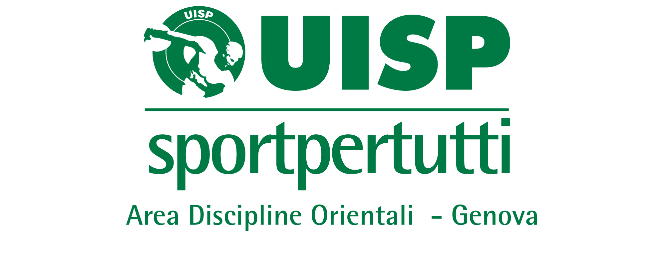 Le Discipline Orientali del Comitato Territoriale Uisp di Genova, (piazza Campetto 7/13 tel. 010.247.14.63) promuovono ed organizzano:3° trofeo attività giovanile judo 2018-2019domenica 31 Marzo 2019PALAZZETTO DELLO SPORT MANESSENO  GEriservato alle classi (maschili e femminili):		RA	- Ragazzi nati negli anni 2008-2009		  ore 08.30		FA	- Fanciulli nati negli anni 2010-2011		  ore 09.15                  BA	- Bambini nati negli anni 2015-2014-2013-2012 ore 10.00                 ES/A  - Esordienti nati nell’anno 2007   			  ore 11.00	       ES/B	- Esordienti nati negli anni 2006-2005		   ore 11.00Alla manifestazione possono partecipare i tesserati delle associazioni e delle società sportive affiliate UISP DO e FIJLKAM.REGOLAMENTO DI GARASarà applicato il regolamento deciso dal Gruppo Tecnico Provinciale che ferme restando le classi di età prevede di formare poules di 3-4 atleti per peso simile. Per  consentire una corretta gestione dell’attività occorre che le Società comunichino l’esatto peso corporeo degli Atleti. Per la salvaguardia degli atleti con apparecchio dentale, è obbligatorio l’uso del paradenti. CLASSI E TEMPI DI GARA:GIURIEGli arbitri, i giurati e i cronometristi sono designati dall’Uisp DO.FORMULA DI GARALa gara, gestita con un sistema informatizzato che consentirà di rispettare i tempi previsti, si svolgerà con girone all’italiana.ISCRIZIONILa quota di iscrizione per ogni atleta è fissato in € 7,00 (€ 8,00  associazioni  invitate aderenti FIJLKAM, nel rispetto della vigente Convenzione Nazionale) per tutte le categorie.I pagamenti avverranno in sede di gara.Le iscrizioni, compilate sul modulo allegato, dovranno pervenire, inderogabilmente entro e non oltre mercoledì 27 Marzo 2019, via mail a adoliguria@uisp.it o via fax al numero 010.246.21.31.Si ricorda che il modulo d’iscrizione dovrà essere debitamente compilato in ogni sua parte, con particolare attenzione per quanto riguarda l’anno di nascita, il peso degli atleti e la dichiarazione in calce allo stesso.FASCE ORARIEPREMIAZIONILe premiazioni, con medaglia, sono previste per tutti gli atleti partecipanti.PER OTTEMPERARE ALLE NUOVE NORMATIVE CONIIL FOGLIO DI ISCRIZIONE DEVE OBBLIGATORIAMENTE RIPORTARE ILCODICE FISCALE DELLA SOCIETA’PER GLI ATLETI NON TESSERATI UISP (FIJLKAM)E’ OBBLIGATORIO IL CODICE FISCALE GRAZIECATEGORIENATIDAL/ALCATEGORIA PESODURATAINCONTROIIWBambini2015-14-13-12         Peso effettivo 1’30”1’30”Fanciulli2010/2011         Peso effettivo1’30”1’30”Ragazzi2008/2009         Peso effettivo2’00”2’00”Categorie FemminiliCategorie FemminiliCategorie FemminiliCategorie FemminiliCategorie FemminiliCategorie FemminiliCategorie FemminiliEsordienti/A      200736/40/48/52/57/63/Oltre 632’00”2’00”20”10”Esordienti/B2005/200640/44/48/52/57/63/70/Oltre 702’00”2’00”10”Categorie MaschiliCategorie MaschiliCategorie MaschiliCategorie MaschiliCategorie MaschiliCategorie MaschiliCategorie MaschiliEsordienti/A     200736/40/45/50/55/60/66/73/+732’00”2’00”20”10”Esordienti/B2005/200640/45/50/55/60/66/73/81/+ 812’00”2’00”20”10”ore 08.00controllo Iscrizioniore 08,20presentazione delle associazioni sportiveore 08.30inizio e svolgimento Gara cat. Ragazziore 09.15inizio e svolgimento Gara cat. Fanciulliore 10.00inizio e svolgimento Gara cat. Bambiniore 11.00ore 11.00inizio e svolgimento Gara cat. Esordienti Binizio e svolgimento Gara cat. Esordienti Aore 13.00Termine previsto della Manifestazione ADO UISP GENOVA MODULO DI ISCRIZIONE ATLETI 3° trofeo Attività giovanile judo 2018-2019Palazzetto dello Sport MANESSENO (GE) 31 Marzo 2019ADO UISP GENOVA MODULO DI ISCRIZIONE ATLETI 3° trofeo Attività giovanile judo 2018-2019Palazzetto dello Sport MANESSENO (GE) 31 Marzo 2019ADO UISP GENOVA MODULO DI ISCRIZIONE ATLETI 3° trofeo Attività giovanile judo 2018-2019Palazzetto dello Sport MANESSENO (GE) 31 Marzo 2019ADO UISP GENOVA MODULO DI ISCRIZIONE ATLETI 3° trofeo Attività giovanile judo 2018-2019Palazzetto dello Sport MANESSENO (GE) 31 Marzo 2019ADO UISP GENOVA MODULO DI ISCRIZIONE ATLETI 3° trofeo Attività giovanile judo 2018-2019Palazzetto dello Sport MANESSENO (GE) 31 Marzo 2019ADO UISP GENOVA MODULO DI ISCRIZIONE ATLETI 3° trofeo Attività giovanile judo 2018-2019Palazzetto dello Sport MANESSENO (GE) 31 Marzo 2019ADO UISP GENOVA MODULO DI ISCRIZIONE ATLETI 3° trofeo Attività giovanile judo 2018-2019Palazzetto dello Sport MANESSENO (GE) 31 Marzo 2019ADO UISP GENOVA MODULO DI ISCRIZIONE ATLETI 3° trofeo Attività giovanile judo 2018-2019Palazzetto dello Sport MANESSENO (GE) 31 Marzo 2019ASSOCIAZIONE  (indicare denominazione, recapiti telefonici e mail):    …………………………………………………………..………………………………………….………………………………….                                                   CODOCE FISCALE SOCIETA’        …………………………………………………………..………………………………………….………………………………….ASSOCIAZIONE  (indicare denominazione, recapiti telefonici e mail):    …………………………………………………………..………………………………………….………………………………….                                                   CODOCE FISCALE SOCIETA’        …………………………………………………………..………………………………………….………………………………….ASSOCIAZIONE  (indicare denominazione, recapiti telefonici e mail):    …………………………………………………………..………………………………………….………………………………….                                                   CODOCE FISCALE SOCIETA’        …………………………………………………………..………………………………………….………………………………….ASSOCIAZIONE  (indicare denominazione, recapiti telefonici e mail):    …………………………………………………………..………………………………………….………………………………….                                                   CODOCE FISCALE SOCIETA’        …………………………………………………………..………………………………………….………………………………….ASSOCIAZIONE  (indicare denominazione, recapiti telefonici e mail):    …………………………………………………………..………………………………………….………………………………….                                                   CODOCE FISCALE SOCIETA’        …………………………………………………………..………………………………………….………………………………….ASSOCIAZIONE  (indicare denominazione, recapiti telefonici e mail):    …………………………………………………………..………………………………………….………………………………….                                                   CODOCE FISCALE SOCIETA’        …………………………………………………………..………………………………………….………………………………….ASSOCIAZIONE  (indicare denominazione, recapiti telefonici e mail):    …………………………………………………………..………………………………………….………………………………….                                                   CODOCE FISCALE SOCIETA’        …………………………………………………………..………………………………………….………………………………….ASSOCIAZIONE  (indicare denominazione, recapiti telefonici e mail):    …………………………………………………………..………………………………………….………………………………….                                                   CODOCE FISCALE SOCIETA’        …………………………………………………………..………………………………………….………………………………….N.COGNOME E NOMEIN ORDINE ALFABETICOSESSO CATEGORIAPESOANNO DI NASCITA ECLASSEKYUN° Tessera UISP  2018/2019Codice Fiscale Atleti Fijlkam123456789101112131415DICHIARAZIONE: Con la presente, il sottoscritto ………………………………………………………., presidente dell’associazione in epigrafe indicata, delego il Dirigente Sig.  ……………………………………………………………………………….., regolarmente Tesserato Uisp 2018-2019 con Tessera tipo “D” e in possesso del Cartellino Tecnico 2018-19, quale rappresentante ed accompagnatore degli atleti in elenco. Dichiaro inoltre, sotto la mia piena responsabilità, che gli atleti sono regolarmente tesserati ed assicurati contro i rischi derivanti da infortuni e per RCT, ed in regola con le vigenti norme di tutela sanitaria.                                                                                                                                                                                       Timbro e Firma (leggibile)                                                                                                                                                                              ____________________________________DICHIARAZIONE: Con la presente, il sottoscritto ………………………………………………………., presidente dell’associazione in epigrafe indicata, delego il Dirigente Sig.  ……………………………………………………………………………….., regolarmente Tesserato Uisp 2018-2019 con Tessera tipo “D” e in possesso del Cartellino Tecnico 2018-19, quale rappresentante ed accompagnatore degli atleti in elenco. Dichiaro inoltre, sotto la mia piena responsabilità, che gli atleti sono regolarmente tesserati ed assicurati contro i rischi derivanti da infortuni e per RCT, ed in regola con le vigenti norme di tutela sanitaria.                                                                                                                                                                                       Timbro e Firma (leggibile)                                                                                                                                                                              ____________________________________DICHIARAZIONE: Con la presente, il sottoscritto ………………………………………………………., presidente dell’associazione in epigrafe indicata, delego il Dirigente Sig.  ……………………………………………………………………………….., regolarmente Tesserato Uisp 2018-2019 con Tessera tipo “D” e in possesso del Cartellino Tecnico 2018-19, quale rappresentante ed accompagnatore degli atleti in elenco. Dichiaro inoltre, sotto la mia piena responsabilità, che gli atleti sono regolarmente tesserati ed assicurati contro i rischi derivanti da infortuni e per RCT, ed in regola con le vigenti norme di tutela sanitaria.                                                                                                                                                                                       Timbro e Firma (leggibile)                                                                                                                                                                              ____________________________________DICHIARAZIONE: Con la presente, il sottoscritto ………………………………………………………., presidente dell’associazione in epigrafe indicata, delego il Dirigente Sig.  ……………………………………………………………………………….., regolarmente Tesserato Uisp 2018-2019 con Tessera tipo “D” e in possesso del Cartellino Tecnico 2018-19, quale rappresentante ed accompagnatore degli atleti in elenco. Dichiaro inoltre, sotto la mia piena responsabilità, che gli atleti sono regolarmente tesserati ed assicurati contro i rischi derivanti da infortuni e per RCT, ed in regola con le vigenti norme di tutela sanitaria.                                                                                                                                                                                       Timbro e Firma (leggibile)                                                                                                                                                                              ____________________________________DICHIARAZIONE: Con la presente, il sottoscritto ………………………………………………………., presidente dell’associazione in epigrafe indicata, delego il Dirigente Sig.  ……………………………………………………………………………….., regolarmente Tesserato Uisp 2018-2019 con Tessera tipo “D” e in possesso del Cartellino Tecnico 2018-19, quale rappresentante ed accompagnatore degli atleti in elenco. Dichiaro inoltre, sotto la mia piena responsabilità, che gli atleti sono regolarmente tesserati ed assicurati contro i rischi derivanti da infortuni e per RCT, ed in regola con le vigenti norme di tutela sanitaria.                                                                                                                                                                                       Timbro e Firma (leggibile)                                                                                                                                                                              ____________________________________DICHIARAZIONE: Con la presente, il sottoscritto ………………………………………………………., presidente dell’associazione in epigrafe indicata, delego il Dirigente Sig.  ……………………………………………………………………………….., regolarmente Tesserato Uisp 2018-2019 con Tessera tipo “D” e in possesso del Cartellino Tecnico 2018-19, quale rappresentante ed accompagnatore degli atleti in elenco. Dichiaro inoltre, sotto la mia piena responsabilità, che gli atleti sono regolarmente tesserati ed assicurati contro i rischi derivanti da infortuni e per RCT, ed in regola con le vigenti norme di tutela sanitaria.                                                                                                                                                                                       Timbro e Firma (leggibile)                                                                                                                                                                              ____________________________________DICHIARAZIONE: Con la presente, il sottoscritto ………………………………………………………., presidente dell’associazione in epigrafe indicata, delego il Dirigente Sig.  ……………………………………………………………………………….., regolarmente Tesserato Uisp 2018-2019 con Tessera tipo “D” e in possesso del Cartellino Tecnico 2018-19, quale rappresentante ed accompagnatore degli atleti in elenco. Dichiaro inoltre, sotto la mia piena responsabilità, che gli atleti sono regolarmente tesserati ed assicurati contro i rischi derivanti da infortuni e per RCT, ed in regola con le vigenti norme di tutela sanitaria.                                                                                                                                                                                       Timbro e Firma (leggibile)                                                                                                                                                                              ____________________________________DICHIARAZIONE: Con la presente, il sottoscritto ………………………………………………………., presidente dell’associazione in epigrafe indicata, delego il Dirigente Sig.  ……………………………………………………………………………….., regolarmente Tesserato Uisp 2018-2019 con Tessera tipo “D” e in possesso del Cartellino Tecnico 2018-19, quale rappresentante ed accompagnatore degli atleti in elenco. Dichiaro inoltre, sotto la mia piena responsabilità, che gli atleti sono regolarmente tesserati ed assicurati contro i rischi derivanti da infortuni e per RCT, ed in regola con le vigenti norme di tutela sanitaria.                                                                                                                                                                                       Timbro e Firma (leggibile)                                                                                                                                                                              ____________________________________